Defesa de Dissertação de MestradoNOME DO ALUNO“Título da Dissertação Aqui”:Horário: Local:Resumo: Aqui deve ser inserido o texto do resumo como consta na dissertação. Aqui deve ser inserido o texto do resumo como consta na dissertação. Aqui deve ser inserido o texto do resumo como consta na dissertação. Aqui deve ser inserido o texto do resumo como consta na dissertação. Aqui deve ser inserido o texto do resumo como consta na dissertação. Aqui deve ser inserido o texto do resumo como consta na dissertação. Aqui deve ser inserido o texto do resumo como consta na dissertação. Aqui deve ser inserido o texto do resumo como consta na dissertação. Aqui deve ser inserido o texto do resumo como consta na dissertação. Aqui deve ser inserido o texto do resumo como consta na dissertação. Aqui deve ser inserido o texto do resumo como consta na dissertação. Aqui deve ser inserido o texto do resumo como consta na dissertação. Aqui deve ser inserido o texto do resumo como consta na dissertação. Aqui deve ser inserido o texto do resumo como consta na dissertação. Aqui deve ser inserido o texto do resumo como consta na dissertação. Aqui deve ser inserido o texto do resumo como consta na dissertação. Aqui deve ser inserido o texto do resumo como consta na dissertação. Aqui deve ser inserido o texto do resumo como consta na dissertação. Aqui deve ser inserido o texto do resumo como consta na dissertação. Aqui deve ser inserido o texto do resumo como consta na dissertação. Aqui deve ser inserido o texto do resumo como consta na dissertação. Aqui deve ser inserido o texto do resumo como consta na dissertação.Banca examinadora:Prof. Dr. .... (Orientador)Prof. Dr. .....Profa. Dra. .....Prof. Dr. .....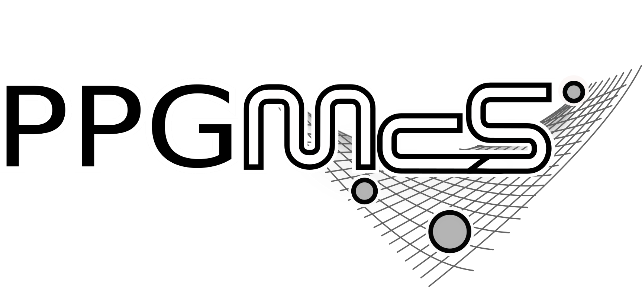 Programa de Pós-Graduação em Modelagem Computacional e Sistemashttp://www.posgraduacao.unimontes.br/ppgmcs/Universidade Estadual de Montes Claros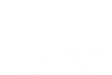 Campus Universitário Professor Darcy Ribeiro Avenida Dr. Ruy Braga, S/N - Vila Mauriceia, Montes Claros/MG,  39401-089(38) 3229-8452 http://www.unimontes.br